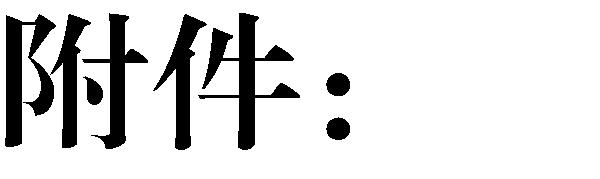 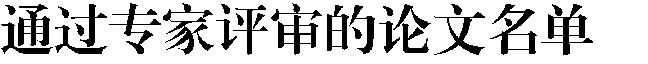 （按第一作者姓氏拼音排序）-6-姓名单位论文题目拟录类型Graduate Institute ofYun-FanDigital Learning andFactors Affecting Students' BehavioralYun-FanEducation, NationalIntention in Museum-Based Context-Aware长篇g TuEducation, NationalIntention in Museum-Based Context-Aware长篇g TuTaiwan University ofUbiquitous Gaming ActivitiesTaiwan University ofUbiquitous Gaming ActivitiesScience and Technology安哲锋北京工业大学文法学部基于用户体验视角下 MOOC 学习质量的实证研究长篇包佳艳上海市金山区枫泾镇枫泾游戏化学习让幼小“无缝”衔接海报包佳艳小学游戏化学习让幼小“无缝”衔接海报小学曾德春重庆市永川区南大街小学小学语文游戏化教学模式的应用短篇曾德春校小学语文游戏化教学模式的应用短篇校曾嘉灵北京大学教育学院学习科基于活动理论视角的游戏化教学评价体系建构短篇曾嘉灵学实验室基于活动理论视角的游戏化教学评价体系建构短篇学实验室曾其敏重庆市永川区神女湖小学寓教于乐，让游戏化教学深入小学低段语文课堂短篇曾阡聞國立臺北教育大學Mayer 解題策略嵌入數位遊戲式學習對學習者海报曾阡聞國立臺北教育大學機率學習之影響海报機率學習之影響陈德伟重庆市永川区来苏镇磨心小学科学课游戏化教学模式探究长篇陈德伟桥小学校小学科学课游戏化教学模式探究长篇桥小学校陈善炳重庆市永川区来苏镇磨心浅谈小学数学课堂中的游戏教学短篇陈善炳桥小学校浅谈小学数学课堂中的游戏教学短篇桥小学校陈思杭州师范大学基于扎根理论的教师游戏化教学素养模型构建长篇陈素静深圳市南山区文理实验学小学数学教育游戏设计与应用初探长篇陈素静校（集团）小学数学教育游戏设计与应用初探长篇校（集团）陈旭杨镇中心小学校渗透绘本阅读的游戏化数学教学设计研究短篇陳明溥台灣師範大學扩增实境数字游戏学习之探讨长篇陳文和淡江大學體育事務處翻轉教室於體育課程中之行動研究─以養生氣短篇陳文和淡江大學體育事務處功課程為例短篇功課程為例褚乐阳苏州科技大学智慧教室支持下游戏化学习研究短篇董广清北京市顺义区杨镇中心小在小学劳动技术课中开展游戏化学习的实践研长篇董广清学校究长篇学校究樊红梅重庆市永川区红星幼儿园基于音乐游戏的幼儿自控能力培养初探 ——以短篇樊红梅重庆市永川区红星幼儿园大班《传杯子》游戏为例短篇大班《传杯子》游戏为例房小妹山东省人民政府机关幼儿浅谈信息化资源对幼儿园教育阶段游戏与学习短篇房小妹园的影响短篇园的影响冯应利重庆永川神女湖小学基于寓教于乐的小学数学游戏化教学对策研究短篇冯正跃重庆市永川区来苏镇磨心浅析利用多媒体创设教学情境长篇-2--2-桥小学校顾方媛北京师范大学朝阳附属学以游戏为载体的 STEAM 教育对学生创新素养的以游戏为载体的 STEAM 教育对学生创新素养的以游戏为载体的 STEAM 教育对学生创新素养的以游戏为载体的 STEAM 教育对学生创新素养的长篇顾方媛校塑造-顾方媛长篇校塑造-顾方媛郭华平华南师范大学少儿编程工具以及教学策略探析少儿编程工具以及教学策略探析少儿编程工具以及教学策略探析长篇郭幸君北京师范大学科技馆中教育游戏环境的本土化建设现状研究科技馆中教育游戏环境的本土化建设现状研究科技馆中教育游戏环境的本土化建设现状研究科技馆中教育游戏环境的本土化建设现状研究长篇国晓芬广东岭南职业技术学院基于游戏化学习的动漫职业认知教育设计基于游戏化学习的动漫职业认知教育设计基于游戏化学习的动漫职业认知教育设计基于游戏化学习的动漫职业认知教育设计长篇韩燕杭州市翠苑中学基于闯关游戏的初中程序个性化教学模式探究基于闯关游戏的初中程序个性化教学模式探究基于闯关游戏的初中程序个性化教学模式探究基于闯关游戏的初中程序个性化教学模式探究长篇何发超重庆市永川区神女湖小学浅谈小学生乒乓球教学游戏的设计浅谈小学生乒乓球教学游戏的设计浅谈小学生乒乓球教学游戏的设计短篇何其帅北京市顺义区杨镇中心小数学中的美无处不在数学中的美无处不在长篇何其帅学校数学中的美无处不在数学中的美无处不在长篇学校何如银重庆市永川区神女湖小学寓教于乐的小学数学游戏化教学探究寓教于乐的小学数学游戏化教学探究寓教于乐的小学数学游戏化教学探究短篇何中华重庆市永川区教育设施与殊途同归为素养道法自然助教育道法自然助教育短篇何中华信息化建设管理中心殊途同归为素养道法自然助教育道法自然助教育短篇信息化建设管理中心胡峰武汉市武昌区三道街小学Scratch 编程在小学 STEM 游戏化教学中的应用Scratch 编程在小学 STEM 游戏化教学中的应用Scratch 编程在小学 STEM 游戏化教学中的应用Scratch 编程在小学 STEM 游戏化教学中的应用长篇胡峰武汉市武昌区三道街小学研究长篇研究胡鹏四川省南充市特殊教育学浅析游戏化教学在聋生美术课堂中的实践浅析游戏化教学在聋生美术课堂中的实践浅析游戏化教学在聋生美术课堂中的实践浅析游戏化教学在聋生美术课堂中的实践短篇胡鹏校浅析游戏化教学在聋生美术课堂中的实践浅析游戏化教学在聋生美术课堂中的实践浅析游戏化教学在聋生美术课堂中的实践浅析游戏化教学在聋生美术课堂中的实践短篇校胡若楠北京大学学习科学实验室教育游戏设计研究国内外综述——基于文献计教育游戏设计研究国内外综述——基于文献计教育游戏设计研究国内外综述——基于文献计教育游戏设计研究国内外综述——基于文献计长篇胡若楠北京大学学习科学实验室量分析的结果长篇量分析的结果Motivators  and  Demotivators  of  LearnerMotivators  and  Demotivators  of  LearnerMotivators  and  Demotivators  of  LearnerMotivators  and  Demotivators  of  Learner黄碧云香港大学教育学院EngagementinGamifiedLearning长篇黄碧云香港大学教育学院Environment: A Qualitative Study at an AsianEnvironment: A Qualitative Study at an AsianEnvironment: A Qualitative Study at an AsianEnvironment: A Qualitative Study at an Asian长篇Environment: A Qualitative Study at an AsianEnvironment: A Qualitative Study at an AsianEnvironment: A Qualitative Study at an AsianEnvironment: A Qualitative Study at an AsianUniversity黄倩莹华南师范大学化学与环境中学化学教育游戏设计与应用——以《520 中学中学化学教育游戏设计与应用——以《520 中学中学化学教育游戏设计与应用——以《520 中学中学化学教育游戏设计与应用——以《520 中学长篇黄倩莹学院化学桌游》为例长篇学院化学桌游》为例黄伟均珠海市横琴新区第一小学游戏化教学中的学习行为研究 ---以小学数学游戏化教学中的学习行为研究 ---以小学数学游戏化教学中的学习行为研究 ---以小学数学游戏化教学中的学习行为研究 ---以小学数学长篇黄伟均珠海市横琴新区第一小学游戏案例研究为例游戏案例研究为例长篇游戏案例研究为例游戏案例研究为例黄志峰武汉市武昌区三道街小学小学数学教学中开展游戏化项目学习的实践研小学数学教学中开展游戏化项目学习的实践研小学数学教学中开展游戏化项目学习的实践研小学数学教学中开展游戏化项目学习的实践研短篇黄志峰武汉市武昌区三道街小学究短篇究蒋诗平重庆市永川区南大街小学数学游戏化教学对学生的影响数学游戏化教学对学生的影响数学游戏化教学对学生的影响短篇蒋诗平校数学游戏化教学对学生的影响数学游戏化教学对学生的影响数学游戏化教学对学生的影响短篇校焦丽珍现代教育技术杂志国内教育游戏企业发展障碍及对策研究国内教育游戏企业发展障碍及对策研究国内教育游戏企业发展障碍及对策研究国内教育游戏企业发展障碍及对策研究短篇况小容重庆市永川区神女湖小学小学数学游戏化教学的有效性初探小学数学游戏化教学的有效性初探小学数学游戏化教学的有效性初探短篇李兵华中师范大学基于虚拟现实技术的教育软件的构建与实现基于虚拟现实技术的教育软件的构建与实现基于虚拟现实技术的教育软件的构建与实现基于虚拟现实技术的教育软件的构建与实现短篇李家莉重庆市永川区来苏镇磨心游戏教学在美术课堂创意实践探究游戏教学在美术课堂创意实践探究游戏教学在美术课堂创意实践探究短篇李家莉桥小学校游戏教学在美术课堂创意实践探究游戏教学在美术课堂创意实践探究游戏教学在美术课堂创意实践探究短篇桥小学校李明蔚华南师范大学现代远程教国内游戏化学习的分析可视化国内游戏化学习的分析可视化国内游戏化学习的分析可视化长篇李明蔚育研究所国内游戏化学习的分析可视化国内游戏化学习的分析可视化国内游戏化学习的分析可视化长篇育研究所李霜霜重庆市大足区双桥实验幼浅谈幼儿园教学游戏化研究与对策浅谈幼儿园教学游戏化研究与对策浅谈幼儿园教学游戏化研究与对策短篇李霜霜儿园浅谈幼儿园教学游戏化研究与对策浅谈幼儿园教学游戏化研究与对策浅谈幼儿园教学游戏化研究与对策短篇儿园李治琼重庆市永川区来苏镇磨心一线教师看游戏化教学一线教师看游戏化教学短篇李治琼桥小学校一线教师看游戏化教学一线教师看游戏化教学短篇桥小学校梁菁重庆市永川区南大街小学浅谈游戏在小学美术教学中的运用浅谈游戏在小学美术教学中的运用浅谈游戏在小学美术教学中的运用短篇梁菁校浅谈游戏在小学美术教学中的运用浅谈游戏在小学美术教学中的运用浅谈游戏在小学美术教学中的运用短篇校梁志成西北民族大学Design  and  ResearchDesign  and  Researchof  TibetanLiteracy长篇梁志成西北民族大学Education长篇Education-3-凌妮永川区临江小学游戏化在小学语文课堂教学中的作用探究短篇刘恩祥重庆市永川区神女湖小学教育游戏让小学语文焕发生机短篇刘恩祥校教育游戏让小学语文焕发生机短篇校刘行重庆市荣昌区仁义镇中心幼儿园舞龙游戏参与教学的现状与发展措施建短篇刘行幼儿园议短篇幼儿园议刘俊四川师范大学计算机科学游戏元素对学习结果预测能力的案例研究长篇刘俊学院游戏元素对学习结果预测能力的案例研究长篇学院刘姝君北京市海淀区永泰小学小学数学游戏化学习的思考与实践长篇刘彤广西师范大学数字化游戏在幼儿英语课堂中的应用策略研究长篇鲁昱璇上海外国语大学中美教育游戏比较研究综述长篇罗福英重庆市永川区兴隆幼儿园关注游戏本身 转变幼儿课堂——幼儿园课程游短篇罗福英重庆市永川区兴隆幼儿园戏化实践思考短篇戏化实践思考罗晓新重庆市永川区南大街小学游戏化教学在小学语文中的作用和践行短篇罗晓新校游戏化教学在小学语文中的作用和践行短篇校马斯婕北京大学教育学院使用可编程机器人套件的游戏化编程：一个教学短篇马斯婕北京大学教育学院活动案例设计短篇活动案例设计马宗兵华南师范大学基于游戏化学习的小学编程教学策略研究长篇米红胜北京市顺义区杨镇中心小游戏与提高小学品德课时效性的实践研究短篇米红胜学校游戏与提高小学品德课时效性的实践研究短篇学校曲茜美浙江广播电视大学游戏化教学在专科学生课堂中的应用设计短篇石祝北京师范大学游戏化学习发展高阶思维能力途径初探长篇粟本燕重庆市永川区上游小学校游戏点亮汉语拼音教学短篇谈蕾苏州幼儿师范高等专科学在户外玩泥游戏中培养小班幼儿的合作意识长篇谈蕾校附属花朵幼儿园在户外玩泥游戏中培养小班幼儿的合作意识长篇校附属花朵幼儿园谭海楠杭州市时代小学让游戏化学习落实到真实课堂的思考与实践长篇谭维东重庆市大足区三驱镇中心幼儿园游戏化教学存在的问题与对证分析长篇谭维东幼儿园幼儿园游戏化教学存在的问题与对证分析长篇幼儿园田大红重庆市永川区西北小学校游戏化教学在小学低段数学中的实践应用长篇田晓力西安高新第二学校智能机器人谱写教育游戏新篇章长篇佟华峰北京市顺义区杨镇中心小游戏思维在课堂教学中培养学生创新能力的实短篇佟华峰学校践研究短篇学校践研究王德才重庆市永川区来苏镇磨心数学课堂游戏化情景创设一二短篇王德才桥小学校数学课堂游戏化情景创设一二短篇桥小学校王佳欣天津经济技术开发区第二Scratch 编程在创客教育背景下的教学设计与长篇王佳欣小学应用长篇小学应用王伟深圳大学城桃苑实验学校电子数学教学设计：以洋葱数学的游戏化教学为长篇王伟深圳大学城桃苑实验学校例长篇例王杨春国家数字化学习工程技术游戏化元素在英语学习 APP 中的应用初探——长篇晓研究中心以“英语流利说”为例长篇晓研究中心以“英语流利说”为例王运弘杭州师范大学近十年游戏化学习研究的内容分析-基于 2008长篇王运弘杭州师范大学—2018 年教育技术学七刊的统计分析长篇—2018 年教育技术学七刊的统计分析魏幸慈臺灣教育部虛擬實境透過真人演出對特色學習效益之行動长篇魏幸慈臺灣教育部研究长篇研究吴镁镁华南师范大学STEAM 教育理念下基于 Minecraft 的游戏化教学长篇吴镁镁华南师范大学活动设计长篇活动设计伍静成都多元智能文化传播有用游戏的方式来设计一套学习体系长篇-4-限公司夏琪北京大学教育学院学习科指向学生创造性思维的游戏化课程设计研究长篇夏琪学实验室指向学生创造性思维的游戏化课程设计研究长篇学实验室肖善香江西经济管理干部学院从中国“薄荷阅读”到法国“42 学校”： “互长篇肖善香江西经济管理干部学院联网+教育”背景下的学校教育变革长篇联网+教育”背景下的学校教育变革谢季宏重庆市永川区松溉幼儿园教师对幼儿角色游戏行为的有效介入长篇徐海燕重庆市大足区双桥实验小论教育游戏在小学数学教学中的应用策略短篇徐海燕学论教育游戏在小学数学教学中的应用策略短篇学徐虹北京市顺义区杨镇中心小游戏让学生获得探究学习的美短篇徐虹学校游戏让学生获得探究学习的美短篇学校徐洁岭南师范学院游戏化学习理论分析与课堂应用研究长篇利用 pad 小游戏开展小学英语阅读活动案例探严颖丽武昌区三道街小学究——以 Join in 教材五年级 television 单元短篇为例严颖丽武汉市武昌区三道街小学关于 Flash 媒体在小学英语教学中的研究短篇杨春霞华南师范大学教育信息技游戏化于在线学习中的应用研究综述短篇杨春霞术学院游戏化于在线学习中的应用研究综述短篇术学院杨宁广州新节奏智能科技股份体感教育：基于具身认知的体感交互技术在 幼长篇杨宁有限公司儿教育中的应用长篇有限公司儿教育中的应用杨万灵重庆市大足区双塔中学基于游戏教育视角下的学习环境设计短篇杨艳芳武汉理工大学物流工程学虚拟游戏化学习环境研究长篇杨艳芳院虚拟游戏化学习环境研究长篇院杨玉茹北京市顺义区杨镇中心小游戏方式在小学品德课堂中应用效果的实践研短篇杨玉茹学校究短篇学校究楊凱翔台北教育大學數學暨資訊範例提示的數學電腦遊戲之成效評估海报楊凱翔教育學系範例提示的數學電腦遊戲之成效評估海报教育學系姚媛北京大学游戏化在线教育的理论基础及理论框架长篇殷燕苏州幼儿师范高等专科学炊烟袅袅，香飘花朵——幼儿园农乐园游戏的开长篇殷燕校附属花朵幼儿园展与思考长篇校附属花朵幼儿园展与思考殷悦苏州幼儿师范高等专科学我的房子我做主 ——浅谈课程审议下的生活化长篇殷悦校附属花朵幼儿园游戏化教学长篇校附属花朵幼儿园游戏化教学尹美桂重庆市永川区临江小学农村中小学游戏化学习分析与实践短篇袁日昱江西省龙南县龙南镇第二游戏化教学在小学语文教学中的有效运用短篇袁日昱小学游戏化教学在小学语文教学中的有效运用短篇小学原铭泽北京大学教育学院学习科德育游戏中情感化设计的价值及应用策略长篇原铭泽学实验室德育游戏中情感化设计的价值及应用策略长篇学实验室扎丽玛内蒙古师范大学基于复杂性理论与方法论的游戏化学习建模长篇张丽燕松江区华亭第二幼儿园集体性数活动中培养幼儿积极思维的行动研究长篇张琦苏州幼儿师范高等专科学浅析小班区域游戏的环境创设与材料提供长篇张琦校附属花朵幼儿园浅析小班区域游戏的环境创设与材料提供长篇校附属花朵幼儿园张然北京市顺义区杨镇中心小“玩中创”——在游戏中进行的创客长篇张然学校“玩中创”——在游戏中进行的创客长篇学校张仁霞重庆市永川区大安中心幼农村幼儿园区域游戏的有效开展长篇张仁霞儿园农村幼儿园区域游戏的有效开展长篇儿园张玉春北京市顺义区西辛小学浅谈小学数学低年级教学中的游戏教学短篇赵碧重庆市永川区神女湖小学调出香味四溢的数学游戏课堂短篇-5-赵永乐红河学院中小学教师对教育游戏的技术接受路径研究长篇郑倩月广州大学教育学院虚拟现实技术下的游戏化教学模式设计长篇钟斌重庆市永川区西北小学校守望教育，因你精彩短篇钟斌重庆市永川区西北小学校游戏为我所用  课堂因你精彩海报钟宜君广西师范大学幼儿行为习惯培养中游戏精神的探寻与重塑短篇周东波华中师范大学一种游戏化体感交互教学资源制作模式长篇周敏重庆市永川区来苏镇磨心浅谈幼儿园游戏化活动开展的重要性长篇周敏桥小学校浅谈幼儿园游戏化活动开展的重要性长篇桥小学校周尚安满满学院基于 EMDD 体系的游戏化学习设计研究---以宝长篇周尚安满满学院马售后服务技能学习大赛为例长篇马售后服务技能学习大赛为例周宣辰北京师范大学教育技术学基于证据的游戏化学习科学课程设计——以“疯长篇周宣辰院狂的小球”力学闯关游戏为例长篇院狂的小球”力学闯关游戏为例周元重庆市永川区来苏镇磨心小学数学游戏化设计之我见短篇周元桥小学校小学数学游戏化设计之我见短篇桥小学校朱晓武中国政法大学企业模拟游戏的教学效果实证研究长篇STEM 教育背景下基于本土化实践路径探索研究祝智颖江西科技师范大学——从人才培养、课程重构、测量评价到构建长篇STEM 教育新生态邹权伟重庆市江津区四牌坊小学基于数学思考的数学游戏化教学长篇邹权伟校基于数学思考的数学游戏化教学长篇校